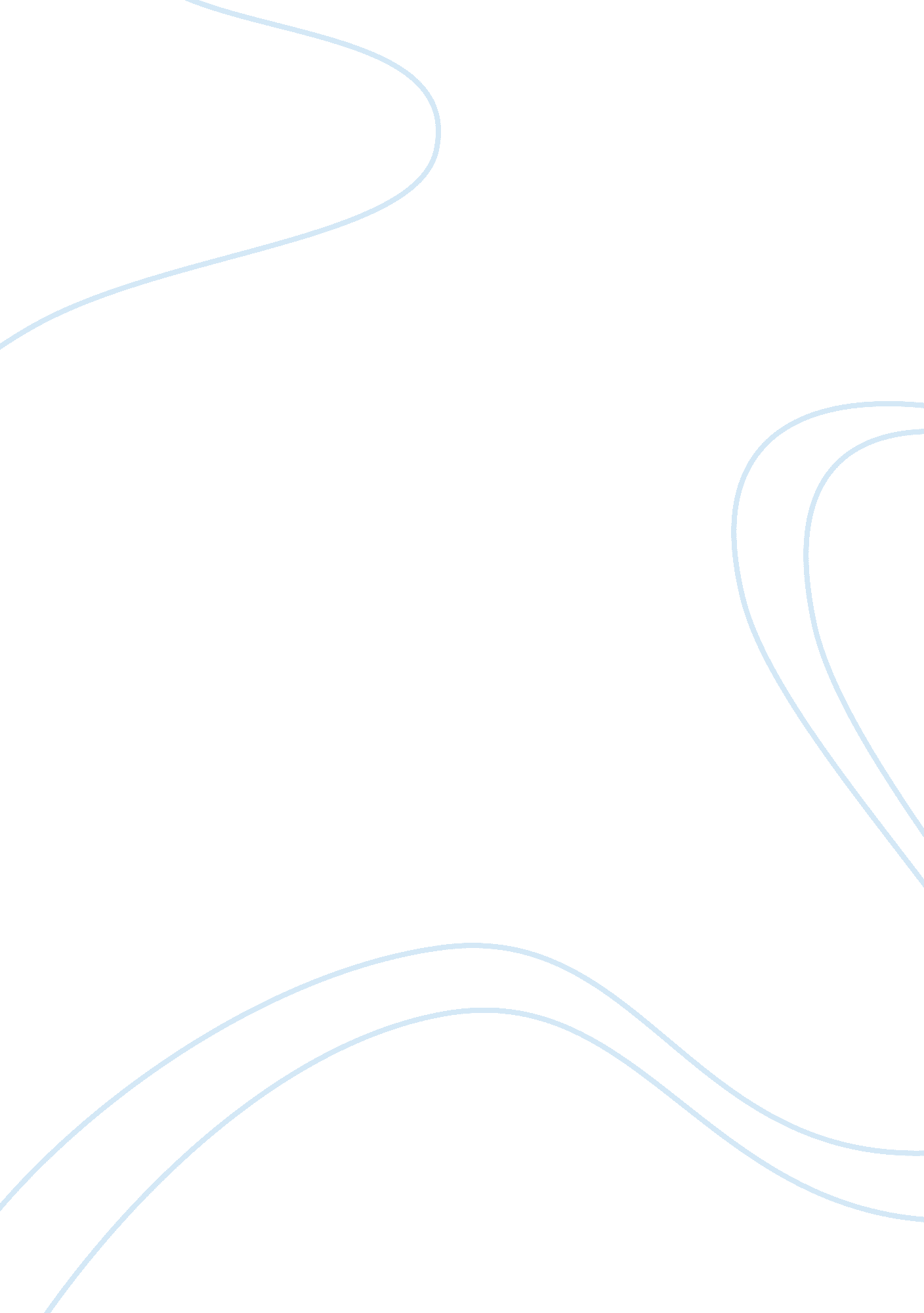 El viaje perdido chapter one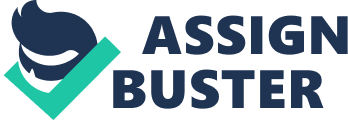 La Fiesta“ the party” It was the name of the boatPuerto Ricocommonwealth of United States, It is where the boys are headedAliciaJaime’s Aunt that came with them on the cruise but got sick and staied in the room the whole time. OhioThe home place of Carlos and JaimeCarlosSecond time on cruise (company offered it), Universidad del Estado de Ohio en Columbus, Robusto y alto, Jugaba al futbol americano. excelentes notas. JaimeUniversidad del Estado de Ohio en Columbus, Notas superiores, Flaco y bajo, pelo corto. BothGustan los Video juegos, Nadar y esquiar, hablar del futbol americano, Hablar las chicas. El Cafe LupitaRestraunt on boat, where the boys meet Carmen for the first time. CarmenMean, stuck up, Universidad de Columbia, calls boys babies, Is from Puetro RicoCreidaconceitedDesagradableunpleasantBrujawitchSan Juanthe capital and largest city of Puerto Rico 